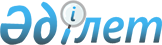 О внесении изменения в постановление акимата Жылыойского района от 6 января 2005 года № 6 "О создании государственного учреждения "Отдел внутренней политики Жылыойского района" в Жылыойском районе"Постановление акимата Жылыойского района Атырауской области от 12 мая 2022 года № 127
      В соответствии со статьей 31 Закона Республики Казахстан "О местном государственном управлении и самоуправлении в Республике Казахстан" и постановлением Правительства Республики Казахстан от 1 сентября 2021 года № 590 "О некоторых вопросах организации деятельности государственных органов и их структурных подразделений" акимат Жылыойского района ПОСТАНОВЛЯЕТ:
      1. Внести в постановление акимата Жылыойского района от 6 января 2005 года № 6 "О создании государственного учреждения "Отдел внутренней политики Жылыойского района" в Жылыойском районе" следующие изменения:
      приложение к указанному постановлению изложить в новой редакции.
      2. Государственному учреждению (государственному органу) "Отдел внутренней политики Жылыойского района" в установленном законодательством Республики Казахстан порядке обеспечить:
      в течение двадцати календарных дней со дня подписания настоящего постановления направление его копии в электронном виде на казахском и русском языках в филиал республиканского государственного предприятия на праве хозяйственного ведения "Институт законодательства и правовой информации Республики Казахстан" Министерства юстиции Республики Казахстан по Атырауской области для официального опубликования и включения в Эталонный контрольный банк нормативных правовых актов Республики Казахстан;
      3. Контроль за исполнением настоящего постановления возложить на руководителя аппарата акимата района.
      4. Настоящее постановление вводится в действие со дня его первого официального опубликования. ПОЛОЖЕНИЕ государственного учреждения "Отдел внутренней политики Жылыойского района" 1. Общее положение
      1. Государственное учреждение "Отдел внутренней политики Жылыойского района" (далее - Государственное учреждение) является государственным органом Республики Казахстан,осуществляющим руководство в сфере (между отрослями) внутренней политики.
      2. Государственное учреждение имеет следующие ведомства:
      Коммунальное государственное учреждение ""Молодежный ресурсный центр Жылыойского района" отдела внутренней политики Жылыойского района".
      3. Государственное учреждение осуществляет свою деятельность в соответствии с Конституцией и законами Республики Казахстан, актами Президента и Правительства Республики Казахстан, иными нормативными правовыми актами, а также настоящим Положением.
      4. Государственное учреждение является юридическим лицом в организационно-правовой форме государственного учреждения, имеет печати и штампы со своим наименованием на государственном языке, бланки установленного образца, в соответствии с законодательством Республики Казахстан счета в органах казначейства.
      5. Государственное учреждение осуществляет гражданско-правовые отношения от своего имени.
      6. Государственное учреждение имеет право выступать со стороны гражданско-правовых отношений от имени государства, если оно уполномочено на это в соответствии с законодательством.
      7. Государственное учреждение по вопросам своей компетенции в установленном законодательством порядке принимает решения, оформляемые приказами руководителя государственного учреждения и другими актами, предусмотренных законодательством Республики Казахстан.
      8. Структура и лимит штатной численности Государственного учреждения утверждаются в соответствии с действующим законодательством.
      9. Местонахождение юридического лица:Республика Казахстан, Атырауская область, Жылыойский район, 060100, город Кульсары, ул. Абдрахманова, 1.
      10. Настоящее Положение является учредительным документом Государственного учреждения.
      11. Финансирование деятельности государственного учреждения осуществляется из республиканского и местного бюджетов, бюджета (сметы расходов) Национального Банка Республики Казахстан.
      12. Государственному учреждению запрещается вступать в договорные отношения с субъектами предпринимательства на предмет выполнения обязанностей, являющихся полномочиями учреждения.
      Если государственному учреждению законодательными актами предоставлено право осуществлять приносящую доходы деятельность, то доходы, полученные от такой деятельности, направляются в доход государственного бюджета. 2. Цели и полномочия государственного учреждения
      13. Цели:
      1) участие в укреплении демократических институтов общества, разъяснение и пропаганда основных приоритетов Стратегии развития Казахстана, ежегодных Посланий Главы государства народу Казахстана;
      2) координация деятельности местных исполнительных органов по реализации ключевых приоритетов государственной политики в социально-экономической, культурной и общественно-политических сферах;
      3) обеспечение эффективной реализации государственной информационной политики в районе, в том числе методическая поддержка и координация деятельности СМИ по выполнению государственного заказа, мониторинг деятельности СМИ на предмет соблюдения законодательства.
      14. Полномочия:
      1) Права:
      Участвует в подготовке материалов к заседанию акимата по вопросам внутриполитической жизни района;
      Участвует в разработке и реализации концепций, программ, определяющих государственную политику по внутриполитической сфере, в области межэтнических отношений обеспечения и соблюдения прав и свобод человека в Республике Казахстан;
      Осуществляет работу по формированию, накоплению, обобщению и укреплении классификации информационной базы данных (компьютерной, текстовой);
      Осуществляет связь с политическими партиями, национально-культурными объединениями, правозащитными, религиозными и иными общественными организациями;
      Осуществляет иные функций, предусмотренных законодательством Республики Казахстан.
      2) Обязанности:
      Участвует в государственном регулировании внутриполитических процессов, организации мониторинга, анализа и прогнозирования общественно-политической ситуации в регионе, деятельности политических партий и иных общественных объединений, вырабатывает рекомендаций и организует работу по обеспечению внутри-политической стабильности, консолидации общества, пропоганды и воспитания Казахстанского патриотизма;
      Обеспечивает контроль за выполнением актов Президента и Правительства Республики Казахстан, поручений Администраций ПрезидентаРеспублики Казахстан, решений и распоряжений, поручений акима области и района;
      Участвует в разработке концептуальных документов, подготовке и экспертизы проектов решений, распоряжений акима района по вопросам, входящих в компетенцию отдела;
      Участвует в работе акимата по совершенствованию системы распространения информации в районе, о деятельности органов власти в общественно-политической и экономической сфере;
      Обеспечивает контроль и координации деятельности аппаратовАкимов поселков, сельского округа по вопросам, входящим в компетенцию отдела;
      Обеспечивает проведения республиканских и местных общественно-политических мероприятий;
      Координирует и ведет контроль за деятельностью и ходом информационно-пропагандистской работы акимов поселков района по вопросам внутренней политики государства.
      15. Функции:
      1) запрашивает в установленном порядке от государственных органов и должностных лиц, иных организаций и граждан информацию, привлекает работников государственных органов и иных организаций к участию в подготовке вопросов, относящихся к компетенции отдела, создает временные рабочие группы для выработки соответствующих предложений;
      2) вносит предложение акиму района по совершенствованию деятельности государственных органов в сфере внутренней политики, осуществляет подготовку информационно-аналитических и иных материалов по вопросам, относящихся к введению отдела;
      3) дает поручения, относящиеся к сфере деятельности отдела, соответствующим государственным органам и должностным лицам, контролирует их исполнение, а также участвует в мероприятиях, проводимых местными исполнительными органами;
      4) вносит на заседание акимата района заслушивание отчетов представителей исполнительных органов по вопросам, находящихся в компетенции Отдела и представляет акиму района справку по итогам их проведения;
      5) Разрабатывает благодарственные письма от имени акима Жылыойского районатолько в государственные и национальные праздники Республики Казахстан (1, 2 января – Новый год, 8 марта – Международный женский день, 1 марта – День благодарения, 22 марта – праздник Наурыз, 1 мая – День народов единства Казахстана, 7 мая - День защитника Отечества, 9 мая - День Победы, 23 июня - День государственных служащих, 6 июля - День Астаны, 30 августа - День Конституции, 1 декабря - День Первого Президента Республики Казахстан, 16 декабря - Национальный День Независимости);
      5) оказывает организационно-методическую, информационную и иную помощь должностным лицам государственных органов, в введении которых находятся вопросы сферы внутренней политики, соблюдения прав человека и иные вопросы, входящие в компетенцию отдела;
      6) оказывает реализацию государственной политики по управлению государственным имуществом в соответствующей отрасли, управляет и участвует в нормативные правовые акты в сфере управления государственным имуществом соответствующей отрасли;
      7) осуществляет реализацию государственной политики по управлению государственным имуществом в соответствующей отрасли, управляет и участвует в нормативные правовые акты в сфере управления государственным имуществом соответствующей отрасли;
      8) определяет предмет и цели деятельности республиканского государственного учреждения;
      9) хранения государственного имущества в плане развития коммунального государственного учреждения в соответствующем отрасле;
      10) дает разрешения на перераспределения имущества в результате своего хозяйственной деятельности, в финансовое упраления или финансовый отдел района и юридическому лицу предствленного имущества;
      11) утверждать финансовый годовой отчетности коммунального государственного учреждения в соответствующем отрасле;
      12) в соответсвующих отраслях коммунальных государственных учреждений утверждать планы финансирования из местного бюджета;
      13) в соответствующих органах в праве вычесть из учета утвержденый имущества коммунального юридического лица;
      14) местные неправительственные организации ежегодно до 31 марта представляют сведения о своей деятельности, в том числе о своих учредителях (участниках), составе имущества, источниках формирования и направлениях расходования денег. В случае непредоставления сведений в праве заполнить протокол соответствии ст. 804 пунктом 1 и ст. 489 пунктом 1 Кодекса Республики Казахстан "Об административных правонарушениях";
      15) реализует государственные социальные проекты через неправительственные организации.
      16) в праве заполнять протокол об административном правонарушений в соответствии ст.490 и пунктом 1 статьи 729 Кодекса Республики Казахстан "Об административных правонарушениях";
      17) проводит работу по изучению использования государственных символов государственными органами;
      18) составляет протокол об административных правонарушениях по пункту 1-1 статьи 418 в соответствии с частью 1 статьи 729 Кодекса Республики Казахстан об административных правонарушениях в случае использования (установления, размещения) государственного флага Республики Казахстан и Государственного герба Республики Казахстан с нарушением законодательства Республики Казахстан "О государственных символах".
      19) осуществляет иные полномочия, определенные настоящим Положением, иными законами, актами Президента и Правительства Республики Казахстан. 3. Статус, полномочия первого руководителя государственного органа
      16. Руководство государственным учреждением осуществляется первым руководителем, который несет персональную ответственность за выполнение возложенных на государственное учреждение задач и осуществление им своих функций.
      17. Первый руководитель государственного учреждения назначается на должность и освобождается от должности акимом Жылыойского района.
      18. Полномочия первого руководителя Отдела:
      1) определяет объязанности и полномочия специалистов Отдела;
      2) в установленном законодательством порядке решает вопросы поощрения, оказания материальной помощи и наложения дисциплинарных взысканий на сотрудников Отдела;
      3) в приделах своей компетенции издает приказы, дает указания, подписывает служебную документацию;
      4) утверждает штатное расписание и смету расходов в пределах выделенного лимита численности работников и фонда оплаты на содержание Отдела;
      5) осуществляет иные полномочия в соответствии с законодательством;
      6) принимает меры, направленные на противодействие коррупции в отделе и несут персональную ответственность за принятие антикоррупционных мер.
      Исполнение полномочий первого руководителя государственного учреждения в период его отсутствия осуществляется лицом, его замещающим в соответствии с действующим законодательством. 4. Имущество государственного учреждения
      19. Государственное учреждение может иметь на праве оперативного управления обособленное имущество в случаях, предусмотренных законодательством.
      Имущество Государственного учреждения формируется за счет имущества, переданного ему собственником, а также имущества (включая денежные доходы), приобретенного в результате собственной деятельности и иных источников, не запрещенных законодательством Республики Казахстан.
      20. Имущество, закрепленное за Государственным учреждением относится к коммунальной собственности.
      21. Государственное учреждение не вправе самостоятельно отчуждать или иным способом распоряжаться закрепленным за ним имуществом и имуществом, приобретенным за счет средств, выданных ему по плану финансирования, если иное не установлено законодательством. 5. Реорганизация и упразднение Государственного учреждения
      22. Реорганизация и упразднение Государственного учреждения осуществляется в соответствии с законодательством Республики Казахстан.
					© 2012. РГП на ПХВ «Институт законодательства и правовой информации Республики Казахстан» Министерства юстиции Республики Казахстан
				
      Аким района

Х. Жамалов
Приложение к постановлению акимата Жылыойского района от 12 мая 2022 года № 127Утвержден к постановлением акимата Жылыойского района от 6 января 2005 года № 6